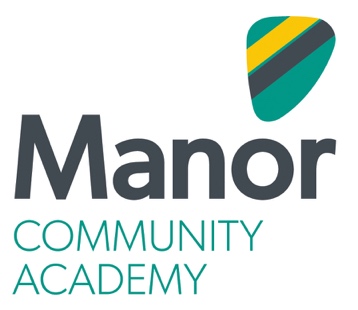 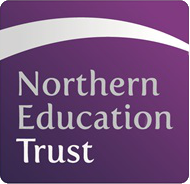 TEACHING STAFF JOB DESCRIPTIONAt Manor Community Academy, all teachers must:Set high expectations which inspire, motivate and challenge studentsEstablish and maintain a safe and stimulating learning environmentSet targets and learning outcomes which stretch and challenge students of all abilities, backgrounds and dispositionsConsistently demonstrate and model the positive attitudes and behaviour which are expected of all students.Promote good progress and outcomes by all studentsBe accountable for students’ attainment, progress and outcomesMake good use of their prior knowledge of student capabilities to plan teaching which ensures progressionGuide students to reflect upon their progress and discuss emerging needsDemonstrate a knowledge and understanding of how students learn and use this to impact upon planning and teachingEncourage students to take responsibility for their own learning and to be conscientious over their work Demonstrate good subject and curriculum knowledgeHave a secure knowledge of the relevant subject(s) and curriculum areas and be able to maintain student interest and address misunderstandingsDemonstrate a critical understanding of developments within subject and curriculum areasPromote high standards of literacy and the correct use of standard EnglishPlan and teach well-structured lessonsEnsure knowledge and understanding through the effective use of lesson timePromote positive attitudes to learning which stimulate interest and curiositySet homework and plan out-of-class activities which extend student knowledge and understanding Evaluate and reflect upon lessons and their effectivenessContribute to the design and provision of an engaging curriculumAdapt teaching to respond to the needs and strengths of studentsUse differentiation appropriately including a range of different teaching techniques and resourcesUnderstand all of the factors which can inhibit student progress including a knowledge of different SEND needsDemonstrate an awareness of the physical, social and intellectual development of children and know how to adapt teaching according to student needUnderstand the needs of all students including those of higher ability, those with English as an additional language, those with SEND and be able to utilise appropriate and distinctive teaching strategies to engage and support themMake accurate and productive use of assessmentKnow and understand how to assess the relevant subject and curriculum area including statutory assessment requirements of external examination boardsMake use of formative and summative assessment to secure student progressUse relevant data to monitor progress, set targets and plan lessonsProvide students with regular feedback through accurate marking and encourage students respond to the feedbackManage behaviour effectively to ensure a good and safe learning environmentHave clear rules and routines for behaviour in classrooms and take the responsibility for promoting good and courteous behaviour both in classroom and around the school Follow the Rewards and Behaviour PolicyHave high expectations of behaviour and establish a framework for discipline with a range of strategies including praise, sanctions and rewards which is implemented consistentlyManage classes effectively using approaches which are appropriate to student needs in order to engage and motivate themMaintain good relationships with students, exercise appropriate authority and act decisively when necessaryFulfil Wider Professional ResponsibilitiesMake a positive contribution to the wider life and ethos of the schoolDevelop effective professional relationships with colleagues and know how and when to draw upon advice and specialist supportTake responsibility for improving teaching through appropriate CPD which responds to advice, guidance and feedback from colleaguesCommunicate effectively with parents and carers with regards to student achievement and well beingPersonal and Professional ConductAt Manor Community Academy, all teachers are expected to demonstrate consistently high standards of personal and professional conduct.  The following statements define the behaviours and attitudes which set the required standards for conduct throughout a teacher’s career.Uphold public trust in the profession and maintain high standards of ethics and behaviour within and outside of schoolTreating students with dignity, building relationships rooted in mutual respect and at all times observing the correct boundaries appropriate to a teacher’s professional position.Having a regard for the need to safeguard students’ well-being, in accordance with statutory provisions Showing tolerance of and respect of the rights of othersNot undermining fundamental British values including democracy, the rule of law, individual liberty and mutual respectDemonstrating tolerance of those with different faiths and beliefsEnsuring that personal beliefs are not expressed in ways which exploit students’ vulnerability or might lead them to break the lawHave proper and professional regard for the ethos, policies and practices of Manor Community Academy and maintain high standards in attendance and punctualityUnderstand and always act within the statutory frameworks which underpin professional duties and responsibilities